МУНИЦИПАЛЬНОЕ БЮДЖЕТНОЕ ДОШКОЛЬНОЕ ОБРАЗОВАТЕЛЬНОЕ УЧРЕЖДЕНИЕ ДЕТСКИЙ САД КОМБИНИРОВАННОГО ВИДА «САЙЗАНАК».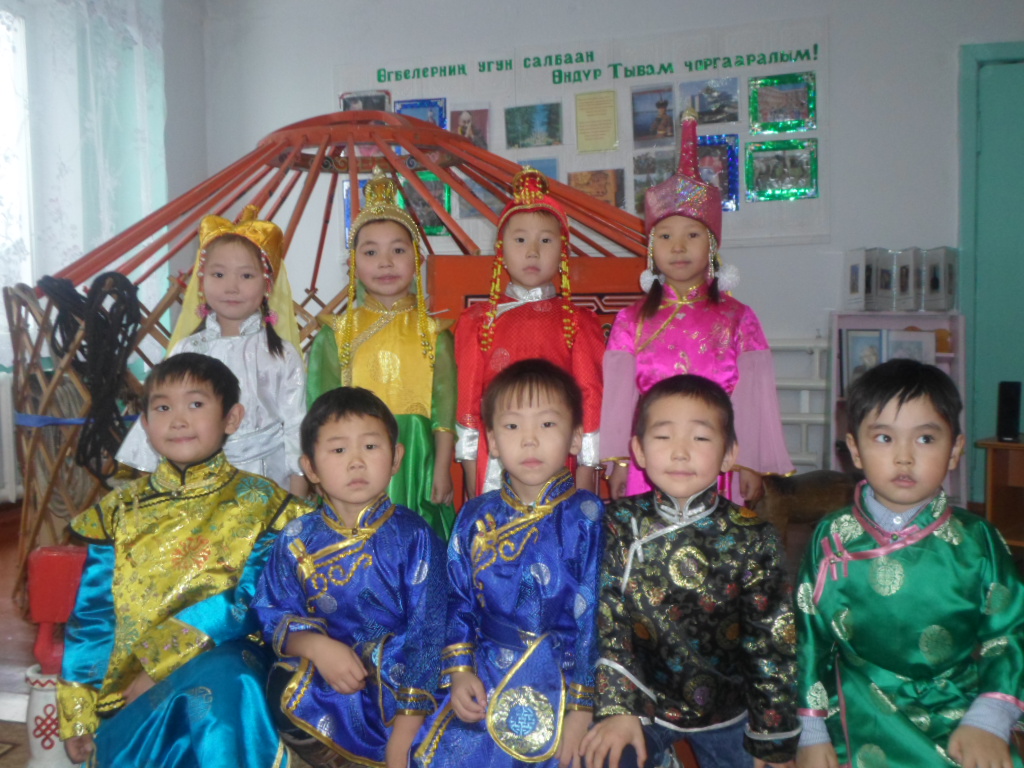 Хоглуг ог «Аваларны алдын хун дээр»                                                                                             РАЗРАБОТАЛА: СУВАН А.М.Сорулгазы:  Аваларны хундулээрин, оларга ынак болурун кижизидери Тыва улустун аас-чогаалынын янзы-буру  хевирлерин ажыглап тургаш,  уругларнын дыл домаанын сайзыралын  чедип алыры;Хоглээшкиннин киржикчилери:1. Аас чогаал – башкы Алла Май-ооловна Ажы-толу:Улегер домак – СайланаТывызык – Аюша Опей ыры – Ай-ЧырыыКожамык – ДарыйТоол - Чинчи2.  Бежендей кадай - башкы Шончалай Эресовна база оон оолдары: Чингис, Сурен, Танаа-Херел, Бузурел, Чечен-оол.                                             Уруглар-биле ажылдын  чорудууАялга дынналып турар.        (Хоомейнин аялгазы)Аас чогаалынын оо. Ог чанында аас-чогаалдын ажы-толу: тывызык, улегер домак, алгыш-йорээл, кожамык, тоол  тараа соктап турарлар.  (Даштын  ыт ээрип, аъттар даваны дагжаар)Аас-чогаал: - Ойт,  кызым, тывызык, аалчылар келген-дир, уткуп хулээп ап корем (аалчылар келгеш, аас чогаалы база оон ажы-толу-биле амырлажып, чолукшуп турарлар)- Амыр.- Амыр, амыр.- Менди-ле бе?- Менди-ле. А силер эки-ле бе?-Эки-ле.Аас чогаал: Кайыын унген, кайы чедер дээн?Аалчылар: Сонгу барыын чукте Адыглыг дагнын эдээн чурттаан беш оолдуг Бежендей деп кадай мен.Аас чогаал: Оо! Силерни кончуг сагынгыр, тывынгыр, хундулээчел иешкилер   деп дыннаан бис харын.Аалчылар: Бис база силернин ажы-толунернин дугайын дыннап шаг болган бис, ам оларнын боттары-биле таныжып алыр дээш келдивис.Аас чогаал: Огбелерден дамчып келген аас чогаалы мени утпайн сактып, сонуургап чоруурунар кончуг-ла эки-дир.Аалчылар: Ажы-толунернин ковейин аа!Аас чогаал: Ындыг харын. Тыва кижи   3 байлыг болгай. Ол оон от-козу, мал-маганы, ажы-толу. Удавас  иелер хунун демдеглээр болгай бис, богунгу хоглуг оовусту «»Аваларны алдын хун дээр  деп кыйгы-биле эгелээрин кыйгырдым.Тыва чонувустун улегер домаандаАвага ажы-толу артык,Анчыга алды-киш артык дээр-ле болгайУлегерге кандыг силер?Улежиксеп туру-ла бис.Улегерлиг состер соглээрУлегер домак кайда барды.Бежендей кадай: Ава кижи ажы-толум дээр,                                   Ажы-толу шолум дээр.Чингис: Ада созун ажырып болбас,                Ие созун ижип болбас.Ай-чырыы: Оолдуг кижи оя соглээр,                       Кыстыг кижи кыя соглээр.Бузурел:  Адазынга кызы чассыг,                    Авазынга анай чассыг.Дарый: Булут аразындан хун караа чылыг               Улус аразындан ие караа чылыг.Чечен-оол: Иелиг кыс – шевер                      Адалыг оол – томаанныг.Аас чогаал:Улегерге кончуг-ла-дырУттеп сургап кааптар-дырТывызыкка кандыг силер?Дыннанар че, салып корээл.Сайлана: Дон-дон донгелчик                    Догээ баары кажаалан                    Салаа-салаа садыргай                     Сыны моге, тырыкы.  (ог)Чингис: Дорбелчин боттуг                 Дорт чузун малдыг        (кажык)Сайлана:   Дорт булун                       Донгур аас       (аптара)Бузурел: Чартыы чок хоюм                  Чыда семирди      (деспи)Дарый:  Аъттан бедик              Кижиден чавыс       (эзер)Бежендей кадай: Мени база дыннанарам, тоолчургу тывызык ыдайн.      Шаанда улуг кырга улуг хуналыг, бичии хуналыг улуг ашак чурттап чоруптур оо! Ийи хуназындан оске чузу-даа чок ашак чувен иргин.    Бир-ле чылын бичии хуназы чудааш олуп каарга, ашак оозун ховуга соортуп аппарып каапкан чуве-дир. Дилги  маннап келгештин, бичии хунанын чарнынын эъдин хемдип чыткан. Ол ойде бурунгаартан 1000 шериг келгеш, чарынны хову деп бодааш, хонуп чыткан чуве-дир. Ол хонуп чыдырда, Хаан-херети куш ужуп келгеш чарынны аг шериг-биле катай теп алгаш  улуг ашактын улуг хуназынын мыйызынга олуруп алгаш, бичии хуназынын чарнынын эъдин хемдип олурда, бурунгаартан келген 1000 шериг хуназынын адаанга олурган ашактын караанче кирип турган чувен иргин. Улуг ашак караанче кирген аг шеригни хир-чам деп бодааш, ушта былгырып орган ашак-тыр оо!Дыннакчыларга тоолчу :1.  Ашак улуг бе?                                 (топтуг томаанныг)2. Хуна улуг бе?                                   (куюм багай)3. Дилги улуг бе?                                (аргалыг мегечи)  4.   Чарын улуг бе?                              (толгечи мегечи)  5. Хаан-Херети куш улуг бе?             (Экер-эрес) Аас чогаал: Тывызыкка кончуг-ла-дырТыва тыртып салыр-ла-дыр.Анаа канчап олурар бисАдаан –моорей ойнаалынар!Оюн «Аът шалбадаары»              (ыры «Эзир кара»)Чеже-ле чижип олурар бис, ажы-толум.  Ава кижинин аас кежии  - ажы-толунде диштивис. Аас-кежиктин ыдык демдээ, амыдыралдын бурун чаяалгазы чаш уруглуг ог-буле бурузунге дынналыр – опей ырылары ие кижинин ишти-хоннун, сагыш-сеткилин, оорушкузун, мунгаралын, чаш толунге ынакшылын, кан кадык, ажыл-ишчи, эрес-шыырак болурун кузээр.«Опей ыры» деп тоолдан узунду.              (ыры «Сени чаптааш»)Шыяан ам!      Чап чаа торуттунген чаш уруг алгырарга, чуртталганын эгези дижир. Ынчангаш чаш уруг ыглап турда, ону оюп эртпес дижир. Чаш уругнун уну кандыг-даа чувенин унун базар дижир. Чаш уруг ыглаарга, хамыкты мурнай ие кижи дыннаар дижир.     Кавайда чаш ыглай бээрге, ава кижи опей ырын ырлап оргаш, толун удудур чайгап каар дижир.     Опей ыры дынналып турар огну аза безин оюп эрте бээр дижир.Опей, опей, оой-оойОпей сарыым, оой-оойКужур оглум, оой-оойУдуй берем, оой-оойЭрес ачан, оой-оойОлут орбайн, оой-оойЭзим кирип, оой-оойАннай берген, оой-оой.Адар даннын, оой-оойХаяазында , оой-оойАдыр мыйыс, оой-оойЭккээр магат, оой-оойОпей, опей, оойОпейленим, оой.Бежендей кадай:   Опей ырын бичии уруг иезинин иштинге –ле дыннап эгелээр – деп мерген чугаанын утказы торээн черинин аялгалары-биле кижи хининден тудуш дээни ол болур.Танаа-Херел: Опей ырын дыннаан соонда аваларга тураскаадып Константин Хангайнын «Мээн авам» деп шулуун номчуп бээрин чопшээреп корунер.Шулук «Мээн авам».Уяранчыг, тааланчыгУран-чечен опей ырлыгЭргеледип,  чассыдып кээрЭнерелдиг мээн авам.Анаа черле дыштыг орбасАргыыр, даараар, быжар, сырыыр,Амданныг хой чемнер кылыр -Авыралдыг мээн авам.Ээлдек-толеп баштак  чанныгЭэлгир шевер уран-холдугХуу салым чаяакчызы –Хуулгаазын дег мээн авам.Аас чогаал: Силернин уран чеченинерни шуптузун дыннадывыс, таныштывыс.Кожа тыртып сала-ла бээрКожамыктан ырлашса чул?Шупту : Че-че!Кожамыктар.Уруглар: Аалымга кижи-ле менАвайымнын уруу-ла мен.Авайымнын уруу боордаАлды харлыг чассыы-ла мен. Оолдар: Черимейге кижи-ле менАвайымнын оглу –ла мен.Авайымнын оглу боордаЧеди харлыг чассыы-ла мен.Уруглар: Багай тонум чылдып-чылдыпБаарым шуглаар мээн авам.Чолдак тонум чылдып-чылдыпЧодам шуглаар мээн авам.Оолдар:Улуг хойнум орлу бээргеУлай даарап бээр авам.Иштии хойнум орлу бээргеИле тыртып бээр авам.Шупту: Хербис баштап унуп келирХерелдиг хун чырыы ышкашШырай арнын кежик бургээнШынап чараш аваларны.Аас чогаал: Ава дээрге алдын эвесАва дээрге монгун эвесАдап четпес эргим созу.Аас чогаал:  Ам шупту «Чангы» деп оюн-биле хоглээшкинивисти доозаалынар.Оюн «Чангы»«Аваларны алдын хун дээр». Бежендей кадай:   Кедергей-даа солун хоглээшкин болду. Бистин чедер черивис ырак, менди-чаагай.Аас чогаал:  Менди чаагай! 